AFM	4.2 Function Notation	Chapter 4Identifying Domain and Range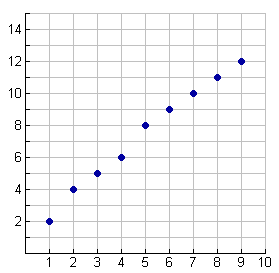 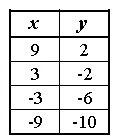 List the domain and range for each relation.(4, 0) (2, 8) (6, -1) (10, 4)Identifying Functions Using the Vertical Line Test Drop a straight line through the graph.  If it touches it twice, it is not a function!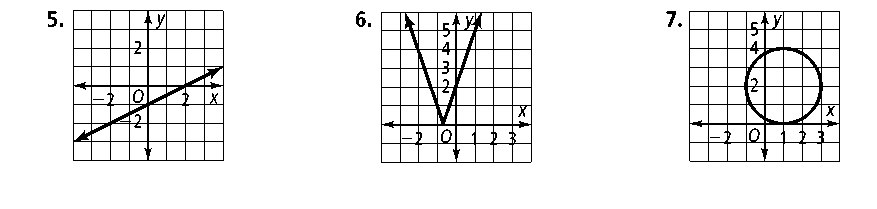 Evaluating a FunctionStep 1:  Substitute the number inside f( ) into the equation for x.Step 2:  Simplify the equation.Step 3:  Rewrite as a solution set.Evaluate each of the following.  f(x) = 3x + 4 for f(2)f(x) = 3x2 + 4 for f(6)f(x) = -12x + 1 for f(-3)Evaluate each of the following.f(x) = 3x + 4 for f(x + 1)f(x) = 4(x + 2) for (3x)f(x) = -(x + 3) for (x2 + 2)Evaluating a Function with a Given Graph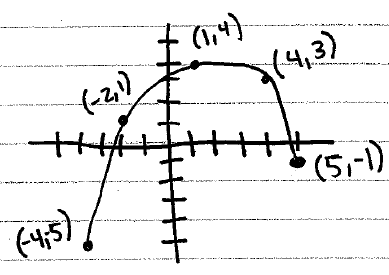 Domain:Range:Using the graph from above, find the following:f(-2)f(5)f(4) – 8f(4)•f(1)Lesson VocabularyRelation:  A set of _____________ ____________.  It can be written as ______________, _______________, or a _____________.Domain:  The set of _______ values in an ordered pair.		Range:  The set of _______ values in an ordered pair.Function:  A relation in which every x value has only one y value.  The X’s can’t ________________!!!!!Vertical Line Test:  A way to test if a graph is a function or not.  Function Notation:  To write a rule in function notation, you use the symbol ________ instead of _____.  It is read “F of X”